                 Подготовительная  группа  № 3Дата проведения: 17 марта  2017г.Количество детей: 10 человек       Тема: «Наша зеленая планета»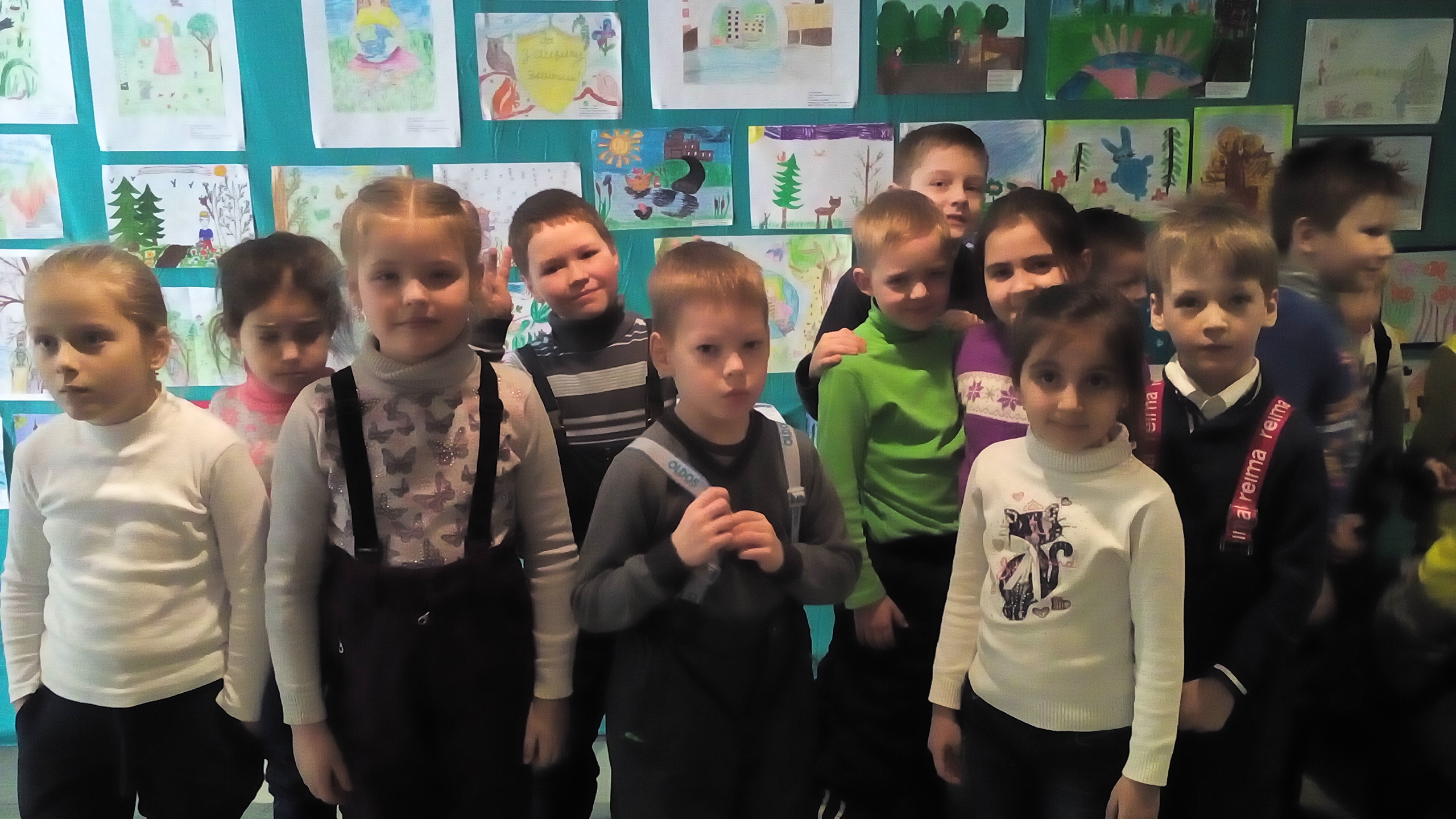 Цель: Расширить знания детей об окружающем природе, познакомить с понятием «экология», закрепить полученные знания при просмотре спектакля «Я Вас люблю, Ромашка!» .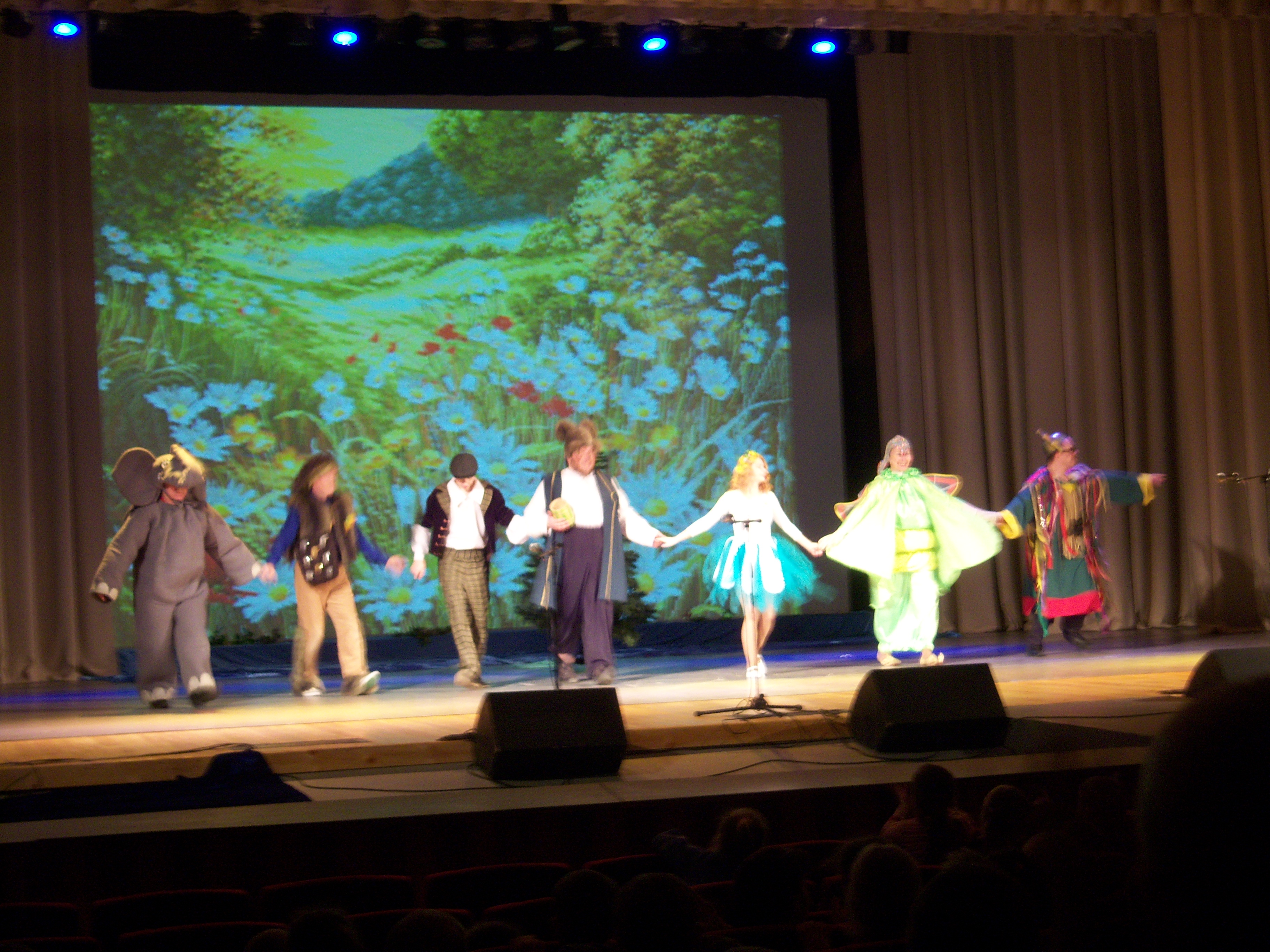 